DUNDONALD P.S. & EYC – HOME LEARNING – PRIMARY P5Week beginning Monday 1st February 2021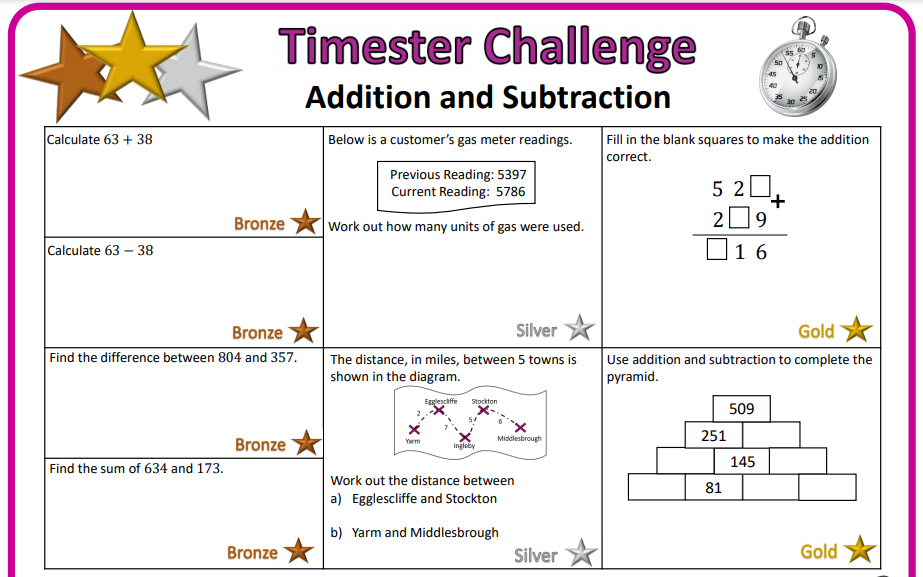 LiteracyLiteracyLiteracyLiteracyReadingSpellingSpellingWritingWe are learning to read for enjoyment. We are learning to extract information from a text. We are learning to spell words ending in ‘ed’ which may sound like ‘ed’, ‘d’ or ‘ t’.   We are learning to spell words ending in ‘ed’ which may sound like ‘ed’, ‘d’ or ‘ t’.   We are learning to write instructions for making a bird feeder using imperative verbs.   Task:Choose a book or online text and read for enjoyment for at least 20 minutes each day.  AudibleAudible provides free access to selected children’s books during remote learning. To access Audible, please open Google Chrome then click on the following link:  https://stories.audible.com/start-listenDavid Wallliams audio stories are available to listen to each day from 11am.https://www.worldofdavidwalliams.com/elevenses/TaskIn your home learning pack, you will have a login for Bug Club. Please read your allocated book and when you see this little bug 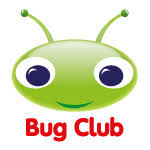 Click on it and complete the activity.*Complete a literacy task from the booklet each day. *If you are unable to complete your bug club task – please write a summary for a book you have read at home. Spelling words: Wow Words – cleaned, opened, called, played, crawled, liked, looked, jumped, barked, painted, wanted, neededCool Connectives – cleaned, opened, called, played, crawled, liked, looked, jumped, barked, painted, wanted, neededAmazing Adjectives – Continue to work through the spelling booklet in your home learning pack.  Task 1 – Write sentences for your common words.  Task 2 – Choose a spelling task to practice your words each day such as rainbow writing, pyramid writing etc Ask someone at home to give you a spelling test on Friday and send me your results on teams. Spelling words: Wow Words – cleaned, opened, called, played, crawled, liked, looked, jumped, barked, painted, wanted, neededCool Connectives – cleaned, opened, called, played, crawled, liked, looked, jumped, barked, painted, wanted, neededAmazing Adjectives – Continue to work through the spelling booklet in your home learning pack.  Task 1 – Write sentences for your common words.  Task 2 – Choose a spelling task to practice your words each day such as rainbow writing, pyramid writing etc Ask someone at home to give you a spelling test on Friday and send me your results on teams. Task: Instructional Writing We have made a video of this lesson –: Click Here for Writing lesson Video. Preparing to Write Step One:  Take time to think of times when you have used instructions, for example when baking a cake, building a LEGO set, playing a board game or learning to draw something new.Now have a go at following these instructions to make a dart paper airplane: https://www.foldnfly.com/1.htmlInstructions use imperative verbs. We also call these bossy verbs because these words tell the reader what to do. They are usually found at the start of a sentence.For example:Get your coat.Tidy your room.Eat your dinner.Write your name.Can you think of anymore? Have a go at creating a some short instructions using these imperative verbs: fly, support, drink, play, buy, listenPreparing to Write Step Two:Watch the SciShow video to see three different ways to make a bird feeder from recycled materials:https://www.youtube.com/watch?v=sKIyeeCBL-wHave a think about which bird feeder you think would be best for your garden. You can even have a go at making one so make sure you pick something you have the materials to make at home.Note: If you don’t have peanut butter you could use butter, lard or oil instead.Now watch the video again and take some notes that will help you to write your instructions.Writing Your Instructions for Making a Bird FeederYou can now write your instructions into your jotter. Think carefully about your layout. You may want to include a heading, an engaging introduction, new lines and bullet points or numbers to help organise your work.Success criteria:I can write an engaging opening.I can list the equipment and material needed.I can write my instructions in order.I can use a variety of imperative (bossy) verbs.I can use organisational devices such as headings, paragraphs and bullet points.I can review and self-assess my own work.Finally, have a go at following your instructions to make your bird feeder. We would love to see some photos of it in action on your class Teams page!NumeracyNumeracyNumeracyNumeracyMental ArithmeticCore Numeracy Learning Core Numeracy Learning Mathematics – Additional Challenge We are learning to calculate mentally with speed and accuracy.We are learning to measure area and perimeter.  We are learning to measure area and perimeter.  Task:Continue to enjoy some countdown practice, this is the website we use in class:http://happysoft.org.uk/countdown/numgame.phpProblem Solving Challenge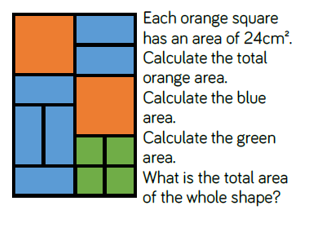 Task:Log onto Sumdog (use Google Chrome or Firefox to get to the Sumdog website – Sumdog works better with Chrome/Firefox).  Play games of your choice for at least 20 minutes, 3 times per week.  Add a Number Talks solution to our class notebook on Teams. (Class notebook – Collaborative space – Number Talks) Try the Timester ChallengeChoose Bronze, Silver or Gold or a combination of all 3. How quickly can you answer these questions? Task:Log onto Education City.  Complete the activities in the Homework folder. There is a learn screen followed by a game. This game will unlock after you have watched the learn screen. *Complete a Numeracy task each day from your booklet*Check the class notebook (Contents Library) for resources to support your learning and for recorded PowerPoints to explain area and perimeter. Click the links to see a video for these lessons or visit the content library:Click Here for Lesson on finding area using formula.  Try this Kahoot on Perimeter – Scan the QR code or Enter the game pin.Winners will be announced on Teams on Friday. Please use your name as the nickname.Game Pin - 01349896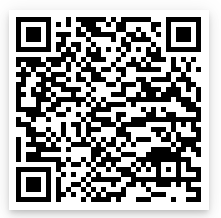 Task:Log onto Education City.  Complete the activities in the Homework folder. There is a learn screen followed by a game. This game will unlock after you have watched the learn screen. *Complete a Numeracy task each day from your booklet*Check the class notebook (Contents Library) for resources to support your learning and for recorded PowerPoints to explain area and perimeter. Click the links to see a video for these lessons or visit the content library:Click Here for Lesson on finding area using formula.  Try this Kahoot on Perimeter – Scan the QR code or Enter the game pin.Winners will be announced on Teams on Friday. Please use your name as the nickname.Game Pin - 01349896Task:Continue to enjoy some countdown practice, this is the website we use in class:http://happysoft.org.uk/countdown/numgame.phpProblem Solving ChallengePersonal Project:  Scottish WildlifePersonal Project:  Scottish WildlifeHealth and WellbeingHealth and WellbeingWe are learning about Scottish Wildlife.We are learning about Scottish Wildlife.We are learning to stay safe and improve our wellbeing.We are learning to keep fit by being active every day.We are learning to stay safe and improve our wellbeing.We are learning to keep fit by being active every day.Scottish WildlifeWe are lucky to have a wonderful array of Scottish wildlife that regularly visit our local area. Around Dundonald you might spot badgers, squirrels, foxes or deer. Over at the coast, in Prestwick and Troon, locals have recently spotted grey seals and bottle nosed dolphins. If you head a bit further north you might be fortunate enough to see a Scottish wildcat.Unscramble the Scottish wildlifePick one of those animals and do some research to find out about the environment it lives in. Have a go at making the animal in its natural habitat – you could draw it, paint it, make it out of natural materials or even LEGO. Share a photo on your class Teams page. Scottish WildlifeWe are lucky to have a wonderful array of Scottish wildlife that regularly visit our local area. Around Dundonald you might spot badgers, squirrels, foxes or deer. Over at the coast, in Prestwick and Troon, locals have recently spotted grey seals and bottle nosed dolphins. If you head a bit further north you might be fortunate enough to see a Scottish wildcat.Unscramble the Scottish wildlifePick one of those animals and do some research to find out about the environment it lives in. Have a go at making the animal in its natural habitat – you could draw it, paint it, make it out of natural materials or even LEGO. Share a photo on your class Teams page. Looking After My Body – Safety In the CommunityAs you grow older you may be given more responsibility. This might include being able to leave the house yourself to go to the park, visit a friend, go to the shop or walk to school. All of these places have associated dangers. Most of these dangers are potential dangers - this means they can be safe if you take the right precautions e.g. looking both ways before crossing the road.Have a think about a place in the local community that you visit on your own, or would like to visit once you are old enough.Draw a picture of this place highlighting the dangers you might encounter e.g. high trees, broken glass, strangers, busy roads.Take a video of your picture and talk about the dangers and what you can do to reduce the level of risk associated with these potential dangers.Feeling Good Inside Have a think about the things that help you relax and unwind. Take some time to relax and be mindful.  Listen to your favourite song.  Read or listen to a story.  Draw or colour a picture.  Think about someone who has helped you and thank them by drawing or writing a note.  Write a list of things you are grateful for.Fitness Make sure you keep yourself active and fit every day.   Go for a walk, run, cycle or go on your scooter outside.  Create your own workout on https://www.activekidsdobetter.co.uk/active-classroom/activity-booster. Pick your activities, timescale and music then get going! Which muscles could you feel working? Looking After My Body – Safety In the CommunityAs you grow older you may be given more responsibility. This might include being able to leave the house yourself to go to the park, visit a friend, go to the shop or walk to school. All of these places have associated dangers. Most of these dangers are potential dangers - this means they can be safe if you take the right precautions e.g. looking both ways before crossing the road.Have a think about a place in the local community that you visit on your own, or would like to visit once you are old enough.Draw a picture of this place highlighting the dangers you might encounter e.g. high trees, broken glass, strangers, busy roads.Take a video of your picture and talk about the dangers and what you can do to reduce the level of risk associated with these potential dangers.Feeling Good Inside Have a think about the things that help you relax and unwind. Take some time to relax and be mindful.  Listen to your favourite song.  Read or listen to a story.  Draw or colour a picture.  Think about someone who has helped you and thank them by drawing or writing a note.  Write a list of things you are grateful for.Fitness Make sure you keep yourself active and fit every day.   Go for a walk, run, cycle or go on your scooter outside.  Create your own workout on https://www.activekidsdobetter.co.uk/active-classroom/activity-booster. Pick your activities, timescale and music then get going! Which muscles could you feel working? Birdwatching PackThis month the RSPB have been asking us to help survey the birds we spot in our gardens. There are several activities for you to complete inside your bird watching booklet:Spend an hour bird watching and record your results onlineMake an edible pictureRead the descriptions and try to figure out which bird is whichDesign a bird feeding advice posterBirdwatching PackThis month the RSPB have been asking us to help survey the birds we spot in our gardens. There are several activities for you to complete inside your bird watching booklet:Spend an hour bird watching and record your results onlineMake an edible pictureRead the descriptions and try to figure out which bird is whichDesign a bird feeding advice posterLooking After My Body – Safety In the CommunityAs you grow older you may be given more responsibility. This might include being able to leave the house yourself to go to the park, visit a friend, go to the shop or walk to school. All of these places have associated dangers. Most of these dangers are potential dangers - this means they can be safe if you take the right precautions e.g. looking both ways before crossing the road.Have a think about a place in the local community that you visit on your own, or would like to visit once you are old enough.Draw a picture of this place highlighting the dangers you might encounter e.g. high trees, broken glass, strangers, busy roads.Take a video of your picture and talk about the dangers and what you can do to reduce the level of risk associated with these potential dangers.Feeling Good Inside Have a think about the things that help you relax and unwind. Take some time to relax and be mindful.  Listen to your favourite song.  Read or listen to a story.  Draw or colour a picture.  Think about someone who has helped you and thank them by drawing or writing a note.  Write a list of things you are grateful for.Fitness Make sure you keep yourself active and fit every day.   Go for a walk, run, cycle or go on your scooter outside.  Create your own workout on https://www.activekidsdobetter.co.uk/active-classroom/activity-booster. Pick your activities, timescale and music then get going! Which muscles could you feel working? Looking After My Body – Safety In the CommunityAs you grow older you may be given more responsibility. This might include being able to leave the house yourself to go to the park, visit a friend, go to the shop or walk to school. All of these places have associated dangers. Most of these dangers are potential dangers - this means they can be safe if you take the right precautions e.g. looking both ways before crossing the road.Have a think about a place in the local community that you visit on your own, or would like to visit once you are old enough.Draw a picture of this place highlighting the dangers you might encounter e.g. high trees, broken glass, strangers, busy roads.Take a video of your picture and talk about the dangers and what you can do to reduce the level of risk associated with these potential dangers.Feeling Good Inside Have a think about the things that help you relax and unwind. Take some time to relax and be mindful.  Listen to your favourite song.  Read or listen to a story.  Draw or colour a picture.  Think about someone who has helped you and thank them by drawing or writing a note.  Write a list of things you are grateful for.Fitness Make sure you keep yourself active and fit every day.   Go for a walk, run, cycle or go on your scooter outside.  Create your own workout on https://www.activekidsdobetter.co.uk/active-classroom/activity-booster. Pick your activities, timescale and music then get going! Which muscles could you feel working? 